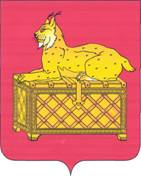 РОССИЙСКАЯ ФЕДЕРАЦИЯИРКУТСКАЯ ОБЛАСТЬ БОДАЙБИНСКИЙ РАЙОНДУМА ГОРОДА БОДАЙБО И РАЙОНА                                                                  Р Е Ш Е Н И ЕО внесении изменений и дополненийв решение Думы г.Бодайбо и районаот 07.12.2017 № 28-па «О бюджете муни-ципального образования г.Бодайбо и района на 2018 год и наплановый период 2019 и 2020 годов»Рассмотрев представленный администрацией г.Бодайбо и района уточненный бюджет муниципального образования г.Бодайбо и района на 2018 год и на плановый период 2019 и 2020 годов, руководствуясь Бюджетным кодексом Российской Федерации, ст. ст. 23, 59, 65 Устава муниципального образования г.Бодайбо и района, Дума г.Бодайбо и района РЕШИЛА:,1 Внести в решение Думы г.Бодайбо и района «О бюджете муниципального образования г.Бодайбо и района на 2018 год и на плановый период 2019 и 2020 годов» от 07.12.2017 №28-па следующие изменения и дополнения:1. Пункт 1 изложить в следующей редакции:«Утвердить основные характеристики бюджета муниципального образования г.Бодайбо и района (далее по тексту – бюджет МО г.Бодайбо и района) на 2018 год: - прогнозируемый общий объем доходов в сумме 1 257 715,7 тыс.рублей, в том числе безвозмездные поступления 488 640,1 тыс.рублей, из них объем межбюджетных трансфертов из других уровней бюджетной системы Российской Федерации в сумме      485 881,9 тыс.рублей; - общий объем расходов в сумме 1 339 571,8 тыс.рублей;  - размер дефицита в сумме 81 856,1 тыс.рублей, или 10,6% утвержденного общего годового объема доходов бюджета МО г.Бодайбо и района без учета утвержденного объема безвозмездных поступлений.».2. Пункт 2 изложить в следующей редакции:«Утвердить основные характеристики бюджета МО г. Бодайбо и района на плановый период 2019 и 2020 годов: - прогнозируемый общий объем доходов на 2019 год в сумме 1 397 042,7 тыс. рублей, в том числе безвозмездные поступления 642 258,3 тыс. рублей, из них объем межбюджетных трансфертов из других уровней бюджетной системы Российской Федерации в сумме 642 258,3 тыс.руб.; на 2020 год в сумме 1 188 903,0 тыс. рублей, в том числе безвозмездные поступления 400 440,4 тыс. рублей, из них объем межбюджетных трансфертов из других уровней бюджетной системы Российской Федерации в сумме 400440,4 тыс.руб;- общий объем расходов   на 2019 год в сумме 1 471 112,8 тыс. рублей, в том числе условно утвержденные расходы в сумме 20 721,4 тыс. рублей, на 2020 год в сумме 1213 076,6 тыс. рублей, в том числе условно утвержденные расходы в сумме 40 631,8 тыс. рублей;     - размер дефицита на 2019 год в сумме 74 070,1 тыс. рублей, или 9,8% утвержденного общего годового объема доходов бюджета МО г. Бодайбо и района без учета утвержденного объема безвозмездных поступлений, на 2020 год в сумме 24 173,6 тыс. рублей, или 3,1 % утвержденного общего годового объема доходов бюджета МО г. Бодайбо и района без учета утвержденного объема безвозмездных поступлений.».3. В пункте 12 цифру «57 551,8» заменить на цифру «90 545,0».4. В пункте 14 цифру «12 749,4» заменить на цифру «44 997,1». 5. Пункт 19 изложить в следующей редакции:«Списать перед бюджетом муниципального образования г. Бодайбо и района задолженность организаций всех форм собственности (за исключением налогов и сборов) на сумму задолженности, не имеющей источников погашения, в случаях:- завершения ликвидации организаций в соответствии с законодательством Российской Федерации;- исключения организаций, прекративших свою деятельность, из Единого государственного реестра юридических лиц по решению регистрирующего органа;- отсутствия сведений о регистрации организаций в Едином государственном реестре юридических лиц;- принятых до 2000 года решений органов местного самоуправления о прекращении взыскания штрафных санкций (неустойки) в связи с погашением задолженности по основному долгу и начисленным процентам. Списание задолженности организаций всех форм собственности осуществляется в порядке, установленном финансовым управлением администрации г. Бодайбо и района.».6. В пункте 20 цифру «0» заменить на цифру «20 050,9», «64 103,8» - на цифру «94121,0», цифру «88 277,4» - на цифру «118 294,6».7. Приложения 2, 7, 8, 9, 10, 11, 12, 13, 15, 16, 17, 18, 19 изложить в новой редакции (прилагаются).Мэр г. Бодайбо и района                                                                          Е.Ю. Юмашевг. Бодайбо«18»  июня  2018 г.№ 10-па